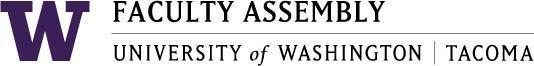 Academic Policy & Curriculum Committee March 9, 2022, Zoom 12:30-2:00 pm Agenda Recording Permission/Land AcknowledgementWelcome and IntroductionsApproval of Minutes​ from February 9, 2021 - ​Found in APCC Canvas –03.09.2022 ModuleAnnouncements:ASUWT Updates	UWCC Updates	Other updatesPolicy Issues & Other BusinessModalities for Course OfferingsVote for APCC 2022-2023Hybrid/DL Policy Proposal UpdateProgram Change Proposals (4)Gender and Sexuality StudiesAmerican StudiesMuseum StudiesNonprofit StudiesNew Course Proposals (13)T INFO 411: Information Technology Career PreparationTSPSY 554: Trauma-Informed Crisis Prevention and Response in SchoolsTSPSY 560: Practicum and Reflective Seminar ITEDUC 448: Classroom Management with Empathy, Equity and JusticeTWRT 340: Asian American Rhetorics, Literacies, and ActivismTWRT 420: City as/of Rhetoric: Reading & Composing Urban Landscapes TWRT 492: Special TopicsTPSYCH 461: Asian American PsychologyT SOC 465: Asian/Asian American Laborers in the U.S.: Citizenship, Immigrant Rights and the Welfare StateT FILM 489: ScreendanceT EGL 310: Intersectional FeminismsT ACCT 475: Introduction to Accounting Analytics and Enterprise Resource PlanningT ACCT 532: Leadership and Professional Communication for Accountants Course Change Proposals (14)TEDLD 573: Critical Pedagogies and LeadershipTEDLD 574: De-Colonizing Writing and Oral PraxisTEDLD 587: Disrupt and Dismantling Current PraxisTEDLD 588: Relational Learning and Healing in PraxisTEDLD 589: Leadership for HealingTEDLD 591: Leading Professional LearningTEDLD 602: Community Grounded PraxisTEDLD 801: Dissertation in PracticeTEDLD 802: Dissertation in Practice SeminarTME 403: Engineering EconomicsTEDUC 540: Multitiered Systems of Prevention and SupportTEE 463: Systems Science and EngineeringTCES 491: Digital Signal ProcessingTEDSP 547: Special Education and the LawGraduation Petition (Sent via Email to Committee)APCC will have one Student Petition to view during this meetingLate Proposals (to be reviewed if time permits)No late proposals will be addedJoin Zoom Meeting	https://washington.zoom.us/j/91030589040  	Dial by your location        +1 253 215 8782 US (Tacoma)        +1 206 337 9723 US (Seattle)Meeting ID: 910 3058 9040